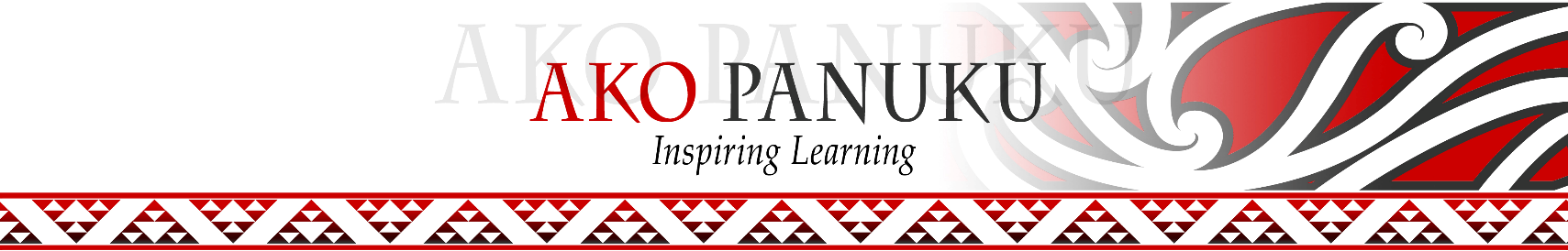 KIA WANA TE AKOTE MAUMAHARA Ā-RONGOAuditory MemoryAuditory memory: is the ability to remember what is heard helps a learner distinguish sounds and use those sounds properly is important for being able to recall information and use it is important in helping a child to follow longer instructions and understand more detailed conversations is essential for learning in a classroom. Students who have weak auditory memory can only pick up bits and pieces of what is being said. They will only be able to recall a small amount, if any, of what they hear. Auditory Memory rquires the listener to: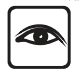 Pay attention (attend)Hear oral input (listen)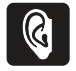 Understand what is being said 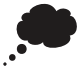 (process)Hold the information for a period of time (store)Recall the information in the required format (recall)Different types of auditory memory strategies include: Verbal Rehearsal – repeating words or numbers (e.g., Try saying the numbers over and over, like this: 2, 7, 5; 2, 7, 5; 2, 7, 5.); Chunking – pairing, clustering, grouping, or association of different items into larger units (e.g., Try putting the numbers together. So if you hear 2, 4, 8, 3—think 24, 83.); Relational Strategies – making the information being memorized more meaningful through mnemonics, imagery, or elaboration (e.g., Try to make a simple sentence using the words you hear. If you hear dog, hat, bed, make a silly sentence like, “The dog found a hat under the bed.”). References:Resources Bridgewater Healthcare. Listening and remembering skills. Retrieved from: http://www.bridgewater.nhs.uk/wp-content/uploads/2013/01/Listening-and-remembering-skills.pdfEdublox reading and learning clinic. Auditory Memory: The Overlooked Learning Skill Deficiency. Retrieved from: http://www.thereadingclinic.co.za/e/auditory-memory-2.htm Loraine, Susie S. and Clint M. Johnson. Helpful Strategies for Auditory Memory. In Handy Handouts® Number 331. Retrieved from: https://www.superduperinc.com/handouts/pdf/331_Auditory_Memory.pdf Useful Tip Begin each lesson with an Auditory Memory activity as a warm-up and to get students ready to learn.Each activity should take no longer than 5-10 minutes.Contextualise the activities to include content from kaupapa you are teaching.Try not to stop the flow of the activity by interrupting or correcting grammar – allow students the time to complete the activity in the 10-minute time frame.Have fun!More Handy Handouts, go to www.akopanuku.tki.org.nz 